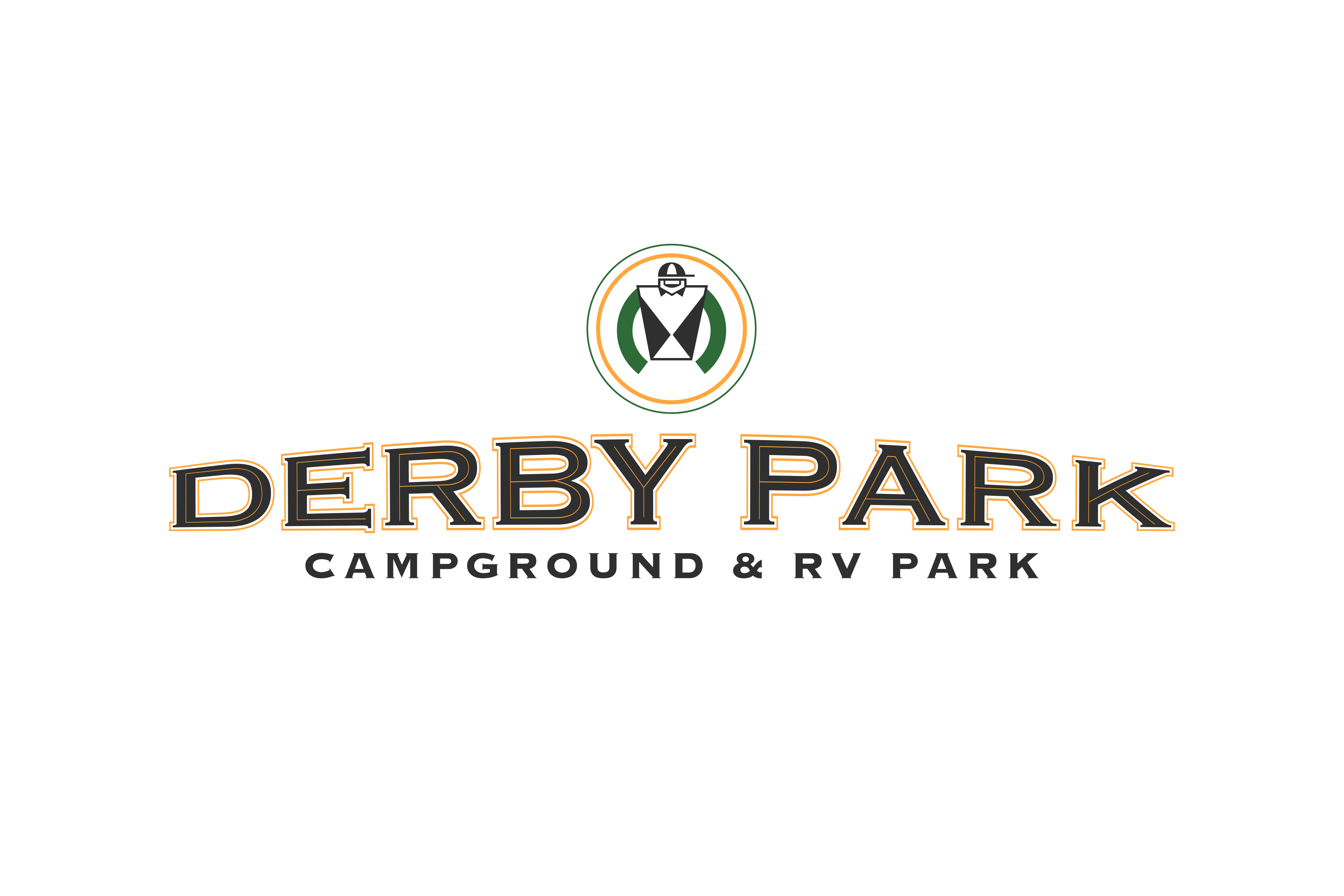 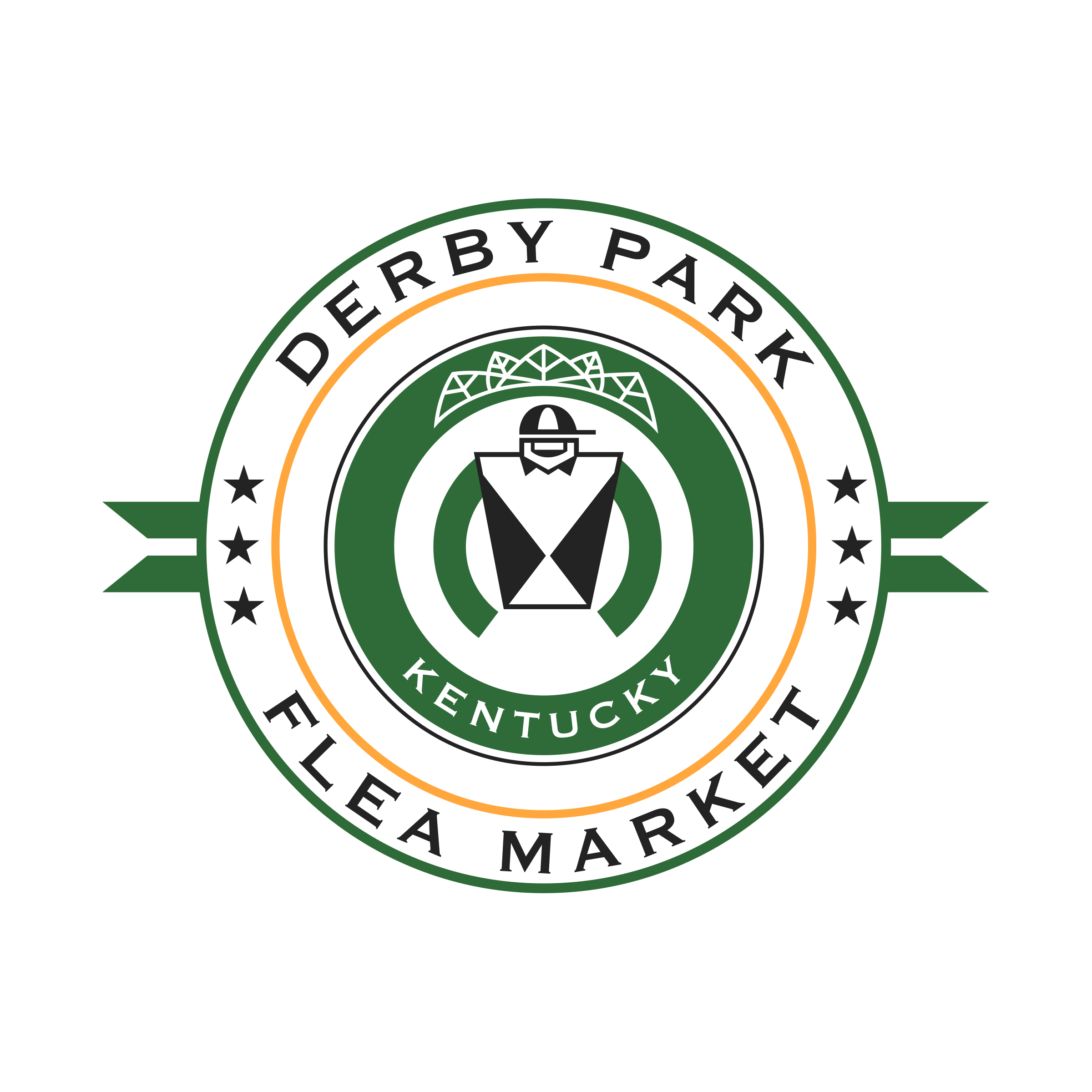 Over night stays are calculated by the day, week and monthly rates. Includes one other vehicle.Tents (4 People): 15’x15’ with 20 AMP electric.Daily Rate: 				$30.00 Weekly Rate: 				$175.00 RV Parking: any size up to 45 feet 20 AMP Daily Rate: 		$40.0020 AMP Weekly Rate: 	$235.00 20 AMP Monthly Rate: 	$750.00 30 AMP Daily Rate: 		$45.0030 AMP Weekly Rate: 	$265.00 30 AMP Monthly Rate: 	$840.00 50 AMP Daily Rate: 		$50.0050 AMP Weekly Rate: 	$295.00 	50 AMP Monthly Rate: 	$960.00 